     Konkurs hafciarski 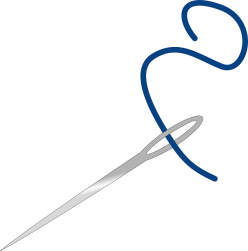 „Ptaki igłą malowane”OrganizatorOrganizatorem Konkursu jest: Zespół Lubelskich Parków  Krajobrazowych Ośrodek Zamiejscowy                                      w Zamościu, ul. Partyzantów 94, 22-400 Zamość.Adresaci i cel konkursu Konkurs adresowany jest do czterech grup wiekowych:- dzieci i młodzieży szkół podstawowych, - gimnazjów - liceów - oraz po raz pierwszy do osób dorosłych. Zamierzeniem organizatorów jest promowanie aktywności dzieci, młodzieży i dorosłych, ukazanie istnienia lokalnego środowiska rękodzielniczego  i spopularyzowanie jednej z możliwości  samorozwoju. Warunki konkursu    Tematem konkursu jest wykonanie pracy (lub prac) w technice haftu krzyżykowego. Treść haftu to ptak lub ptaki.   Rozmiar haftu  jest dowolny. Oceniana będzie staranność wykonania, ogólna estetyka, własna inwencja. Prace muszą być wykonane samodzielnie. Bez oprawiania.    Prace hafciarskie należy dostarczyć do siedziby ZLPK OZ Zamość osobiście lub pocztą. ADRES: Zespół Lubelskich Parków Krajobrazowych Ośrodek Zamiejscowy Zamość, ul. Partyzantów 94, 22-400 Zamość.Każdą pracę należy opisać podając: imię i nazwisko,( klasę i szkołę oraz imię i nazwisko opiekuna w przypadku ucznia), grupę wiekową, adres       i telefon kontaktowy. Nagrodzone i wyróżnione prace będą pokazane      w formie wystawy w siedzibie ZLPK OZ Zamość. TERMIN NADSYŁANIA PRAC: do 21 września 2018 roku.WAŻNE – jeśli osoba chcąca wziąć udział w konkursie nie posiada wzoru, pracownicy ZLPK OZ Zamość chętnie udostępnią wybrany wydruk. Zachęcamy także osoby, które nigdy nie haftowały do uczestnictwa w konkursie. W internecie jest bardzo dużo stron pokazujących jak wykonać haft krzyżykowy. W razie pytań prosimy o kontakt telefoniczny pod numerem telefonu 84 638 55 06.Zwrot prac    Organizator na prośbę autora zwraca prace po wystawie  konkursowej. Wyniki    Wszyscy uczestnicy otrzymują wyróżnienie w postaci dyplomu. Zwycięzcy otrzymają nagrody. O terminie i miejscu wręczenia nagród laureaci zostaną poinformowaniu po zakończeniu prac jury.